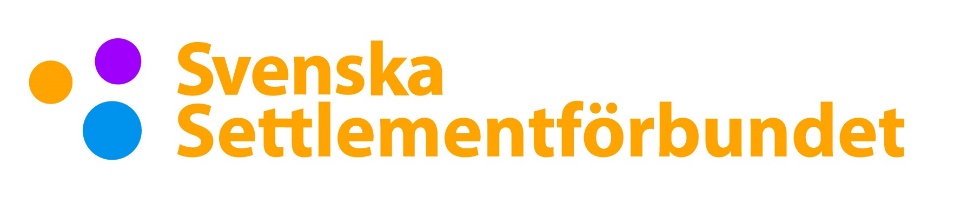 Ansökan organisationsbidragOm 60% av medlemmarna är mellan 6 - 25 år. Medlemsbidraget är 2 500 kr till föreningen samt 50 kr per medlem som är mellan 6 - 25 år.Bifoga:StyrelseStadgar MedlemsregisterÅrsredovisningVerksamhetsplanSkicka in ansökan och bilagor till:Svenska SettlementförbundetGrafikvägen 11121 43 JohanneshovFöreningens namn:Organisationsnummer:(Om det finns. Inte obligatoriskt)Föreningens säte, adress och postnummer och ort samt hemsida:Kontaktperson och telefonnummer samt epost:Ansöker totalt för i åldersgruppen 6 - 25 år:Totalt antal medlemmar: